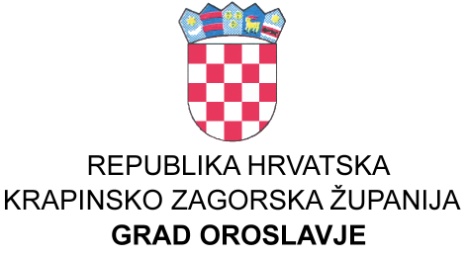 GRADSKO VIJEĆEKLASA: 400-01/23-01/01UBROJ: 2140-4-1-23-3Oroslavje, 07.06.2023. godine 	Na temelju članka 9a.  Zakona o financiranju javnih potreba u kulturi (“Narodne novine” broj 47/90, 27/93, 38/09) i članka  32. Statuta grada Oroslavja (Službeni glasnik Krapinsko-zagorske županije broj 16/09. i 13/13.i 19/18) Gradsko vijeće grada Oroslavja na svojoj 27.sjednici održanoj dana 07.06.2023. godine, nije donijelo GODIŠNJE IZVRŠENJE PROGRAMAJAVNIH POTREBA U KULTURIGRADA OROSLAVJA ZA 2022. GODINUČlanak 1.	Ovim Programom javnih potreba u kulturi, a u cilju poticanja i promicanja kulturnih djelatnosti, grad Oroslavje će sudjelovati u sufinanciranju javnih potreba u kulturi te sufinanciranju troškova poslovanja Proračunskih korisnika financijskim sredstvima iz Proračuna grada Oroslavja za 2022. godinu, izvršen je kako slijedi:Članak 3.	Godišnje izvršenje programa  objavit će se u Službenom glasniku Krapinsko-zagorske županije i na web stranicama grada Oroslavja.					 			PREDSJEDNIK		                      				     Gradskog vijeća Oroslavje  								Ivan Tuđa, prof1.   JAVNE POTREBE U KULTURI Plan 2022 (1)  Plan-preraspodjela  2022. (2)  Izvršenje 31.12.2022. (3)  INDEKS (4) 3/2 1.1.Financiranje projekata u kulturi  (kulturne manifestacije - troškovi organizacije)50.000,0055.000,0066.980,84121,781.2.Financiranje udruga u kulturi (prema rezultatima natječaja-ugovori)90.000,0090.000,0090.000,00100,00OROSLAVSKI VEZ5.000,00PLJOČKARSKI KLUB8.000,00HRVATSKA ŽENA6.500,00PETROŽE  KRUŠLJEVO SELO10.000,00MK ZAGORSKI ORLOVI20.000,00PLANINARSKO DRUŠTVO RUNOLIST12.000,00UDRUGA BRANITELJA LIJEČENIH OD PTSP-A8.500,00UDRUGA MLADIH FENIX20.000,001.3.Financiranje nabave opreme za kulturne manifestacije15.000,0014.250,0012.750,0089,471.4.Donacije vjerskim zajednicama25.000,0025.000,0025.000,00100,001.5.Uređenje parkova -povijesni spomenici100.000,0095.000,00--1.6.Lokalni program mladih20.000,0020.000,0020.000,00100,00UKUPNO:300.000,00299.250,00214.730,84101,83Izvori financiranja1.1.  Opći prihodi i primici300.000,00299.250,00202.730,8497,826.3. Tekuće donacije građana - (za film Nosila je rubec črleni)12.000,00300.000,00299.250,00214.730,84101,832. USTANOVE U KULTURIPlan 2022 (1)Plan-preraspodjela  2022. (2)Izvršenje 31.12.2022. (3)INDEKS (4) 3/22.1.Dom kulture40.000,0040.000,0055.919,65139,802.1.1.Održavanje Doma kulture30.000,0030.000,0032.794,65109,322.1.2.Uređenje DOMA KULTURE10.000,0010.000,0023.125,00231,25Izvori financiranja1.1.  Opći prihodi i primici40.000,0040.000,0040.000,00100,004.9.1. Komunalna naknada - održavanje--2.794,65-8.1.2. Namjenski prihodi od zaduživanja od kreditnih inst.- Dom kulture-uređenje--815,62-4.8. Komunalni doprinos (uređenje Doma kulture)12.309,3840.000,0040.000,0055.919,65139,802.2.Gradska knjižnica-proračunski korisnik548.000,00548.000,00575.101,78104,952.2.1.Redovna djelatnost financirana sredstvima Grada473.000,00473.000,00495.000,00104,652.2.2.Redovna djelatnost financirana sredstvima korisnika75.000,0075.000,0080.101,78106,80Izvori financiranja1.1.  Opći prihodi i primici473.000,00473.000,00495.000,00104,654.6.  Prihodi za posebne namjene - Gradska knjižnica20.000,0020.000,0028.078,90140,395.3.2. Pomoći PK - Gradska knjižnica Oroslavje55.000,0055.000,0042.000,0076,369.1.4.  Preneseni višak prihoda PK- Gradska knjižnica--10.022,88-548.000,00548.000,00575.101,78104,952.3.OTVORENO UČILIŠTE OROSLAVJE-proračunski korisnik126.300,00126.300,00114.262,9290,472.3.1.Redovna djelatnost financirana sredstvima Grada126.100,00126.100,00113.746,3890,202.3.2.Redovna djelatnost financirana sredstvima korisnika200,00200,00516,54258,27Izvori financiranja1.1.  Opći prihodi i primici126.100,00126.100,00113.746,3890,204.7  Prihodi za posebne namjene - Otvoreno učilište200,00200,00--9.1.4. Preneseni višak prihoda PK - OTVORENO UČILIŠTE516,54-126.300,00126.300,00114.262,9290,47